ALINACAK TEDBİRLER Türkiye Boks Federasyonu 2022 yılı Faaliyet Programında yer alan Genç Erkekler ve Kadınlar Türkiye Ferdi Boks Şampiyonası 28 Ocak-04 Şubat 2022 tarihleri arasında Adana ilinde yapılacaktır.  	Söz konusu Şampiyona’da; Şampiyona başlama tarihinden en az 48 saat önce covid-19 PCR testi yaptırarak negatif sonuç belgesini ibraz edemeyen sporcu, antrenör ve idareciler müsabakalara alınmayacaktır, Şampiyona süresince gerek salonda,  gerekse müsabaka alanları dışında Temizlik, Maske ve Mesafe kurallarına azami özen gösterilecek uymayanlar salon dışına çıkarılacak ve alınmayacaktır. Salon girişlerinde ateş ölçümü yapılacaktır, ateş, öksürük, burun akıntısı, solunum sıkıntısı gibi belirtiler bulunan kişiler sağlık ekiplerine bildirilerek gerekli önlemler alınacaktır. Müsabakalar boyunca azami ölçüde eldiven-kask bulundurulacak her müsabaka sonu dezenfekte edilecektir. Ring halatları, köşe yastıkları ve antrenör sandalyeleri her müsabaka sonunda dezenfekte edilecektir. Antrenör ve hakemler müsabaka boyunca lateks eldiven ve maske takmak zorundadır. 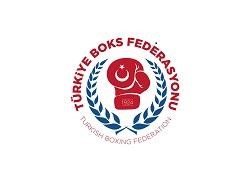 Salon içerisinde ringde müsabakası bulunan sporcular haricinde tüm katılımcılar maske takmak zorunda olup, düzgün takmayanlar salondan çıkarılacaktır. Covid-19 tedbirleri nedeni ile köşeye en fazla lisansı bulunan 2 antrenör çıkabilecektir. Salon girişinde ve salon içerisinde dezenfektan standları bulundurulacaktır. Salon içerisine görevliler ile müsabakası bulunan sporcu ve antrenör haricinde kimse alınmayacaktır. Yukarıda belirtilen kurallar covid-19 nedeni ile normal yaşantımızda da uyulması gereken kurallar olup, tüm katılımcıların sağlığını korumak amacı ile uygulanmaktadır. Tüm katılımcıların belirtilen kurallara azami özen göstermesi, uyarılara riayet etmesi gerekmektedir. Kurallara uymayanlar, müsabaka alanından çıkartılarak salona alınmayacaktır. Israr edenler hakkında disiplin işlemleri yapılacaktır.  Camiamıza ve tüm katılımcılara önemle duyurur başarılar dileriz.  	 	 	 	 	 	 	TÜRKİYE BOKS FEDERASYONU BAŞKANLIĞI 